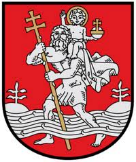  Vilniaus LOPŠELIS-DARŽELIS „PIPIRAS”Savivaldybės biudžetinė įstaiga, Krokuvos g. 6a, LT-09601 Vilnius, tel. (8-5) 275 32 56, el. p. rastine@pipiras.vilnius.lm.lt.Duomenys kaupiami ir saugomi Juridinių asmenų registre, kodas 190021493Vilniaus miesto savivaldybės administracijos                                        2018 m. sausio 12 d.  SD-11Personalo departamentuiDARBUOTOJŲ VIDUTINIS MĖNESINIS NUSTATYTASIS (PASKIRTASIS) DARBO UŽMOKESTISL. e. p. direktorė                                                                                                         Daiva TarvydienėPareigybės pavadinimasDarbuotojų, einančių šias pareigas, skaičius2016 metai2017 metaiDirektorius1956763Direktoriaus pavaduotojas ugdymui1802775Direktoriaus pavaduotojas ūkiui1381564Auklėtojas, priešmokyklinio, meninio ugdymo pedagogas22532666Auklėtojo padėdėjas12365395Sekretorius1190190Logopedas1623664Slaugytojas-dietistas1273313Pastatų priežiūros darbininkas1365392Valytojas1365380Sargas3499380Kiemsargis1365380Sandėlininkas1365400Skalbėjas1365380Virėjas3304333Pagalbinis darbininkas4182190